АДМИНИСТРАЦИЯ ВЕСЬЕГОНСКОГОМУНИЦИПАЛЬНОГО ОКРУГАТВЕРСКОЙ ОБЛАСТИП О С Т А Н О В Л Е Н И Ег. Весьегонск       18.12.2020                                                                                                                                 № 602В соответствии с Федеральными законами от 06.10.2003 №131-ФЗ «Об общих принципах организации местного самоуправления в Российской Федерации», от 21.07.2005 №115-ФЗ «О концессионных соглашениях»,п о с т а н о в л я ю:1. Утвердить Перечень объектов, в отношении которых планируется заключение концессионных соглашений в 2021 году (прилагается). 2. Установить, что Перечень, в отношении которых планируется заключение концессионных соглашений в 2021 году, (далее - Перечень) носит информационный характер. Отсутствие в Перечне какого-либо объекта не является препятствием для заключения концессионного соглашения с лицами, выступающими с инициативой заключения концессионного соглашения согласно части 4.1 статьи 37 Федерального закона от 21.07.2005 N 115-ФЗ «О концессионных соглашениях».3. Настоящее постановление с приложением разместить в информационно-коммуникационной сети Интернет на официальном сайте Российской Федерации для размещения информации о проведении торгов https://torgi.gov.ru, на официальном сайте Администрации Весьегонского муниципального округа Тверской области и опубликовать в газете «Весьегонская жизнь».4. Настоящее постановление вступает в силу после его официального опубликования.5. Контроль за исполнением настоящего постановления возложить на заместителя Главы Администрации по экономическим вопросам Администрации Весьегонского муниципального округа – А.А. Тихонова.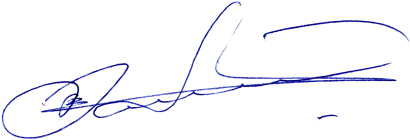 И.о. Главы Весьегонскогомуниципального округа                                                                       А.В. Козлов 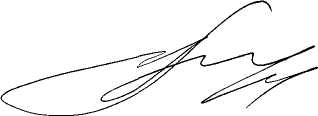 Приложениек постановлению Администрации Весьегонского муниципального округа от 18.12.2020г.  № 602Перечень 
объектов, в отношении которых планируется заключение концессионных соглашений в 2021 годуОб утверждении Перечня объектов, в отношении которых планируется заключение концессионных соглашений в 2021 году№ п/пНаименование ОбъектаАдрес или местонахождение объектаВид работ в рамках концессионного соглашения (создание и (или) реконструкция)Планируемая сфера применения объекта